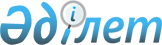 О назначении Сапарбаева Б.М. Министром труда и социальной защиты населения Республики КазахстанУказ Президента Республики Казахстан от 27 августа 2007 года N 393



      Назначить Сапарбаева Бердибека Машбековича Министром труда и социальной защиты населения Республики Казахстан.

      

Президент




      Республики Казахстан


					© 2012. РГП на ПХВ «Институт законодательства и правовой информации Республики Казахстан» Министерства юстиции Республики Казахстан
				